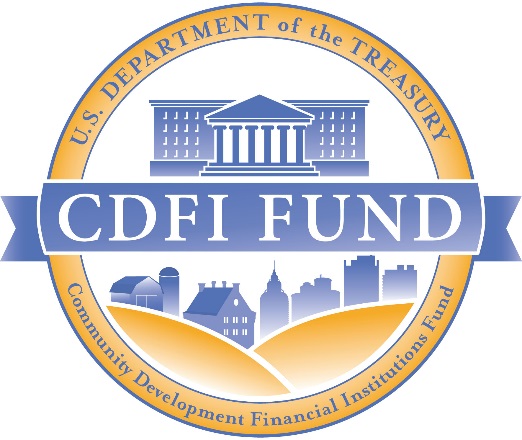 Encompassing Public Comments under the Paperwork Reduction ActCDFI FUNDU.S. Department of the TreasuryINTRODUCTIONThis document contains the Application questions for the Technical Assistance (TA) Application.TECHNICAL ASSISTANCE (TA) APPLICATION OVERVIEWThere are 16 questions in the TA Application, organized into two main parts:Part I. Statement of Certification Qualifications (Questions 1-5), required for uncertified Applicants only Part II. Business Strategy (Questions 1-11), required for all ApplicantsTA NARRATIVE QUESTIONSPart I Questions: Uncertified Applicants Only: Statement of Certification Qualification QuestionsPart I, Question 1. Primary Mission Certification Criteria: A Community Development Financial Institution (CDFI) shall have a primary mission of promoting community development. Applicant type(s): Emerging CDFI and Sponsoring Entity Applicants In order to become a Certified CDFI, an organization must demonstrate that it has a primary mission of community development by providing activities directed toward improving the social or economic conditions of underserved people or residents of distressed communities. Furthermore, its primary mission should clearly evidence a mission of serving Low-Income individuals; individuals that lack adequate access to capital and/or Financial Services; distressed communities; or underserved people or communities. Organizations must have a strategic plan approved by the appropriate entity evidencing a community development strategy to become a Certified CDFI.1(a). Applicants must include the following in their discussion of how they meet or will meet the primary mission requirement: (Narrative Response: 3,000 character limit)Explanation of how the Applicant’s current or proposed Financial Products (e.g. Loans, Equity Investments, purchase of loans, and the provision of loan guarantees), other similar financing activities, Financial Services (e.g. checking, savings accounts, certified checks, automated teller machines, and other similar services), and Development  Services in conjunction with its Financial Products  (e.g. financial or credit counseling to facilitate home ownership, promoting self-employment, or enhancing consumer financial management skills) support the stated primary mission;Explanation of how the Applicant’s current or proposed activities are purposefully directed toward improving the social and/or economic conditions of Low-Income, distressed, and/or underserved people or communities; andExplanation of how the Applicant ensures or will ensure that it engages in responsible financing practices. Please see TA Guidance document for more detailed information on responsible financing practices requirements for Certified CDFIs.1(b). Any parent entities of the Applicant (regardless of whether the parent entity provides Financial Products and/or Financial Services) and Affiliates that provide Financial Products and/or Financial Services must demonstrate that their activities support and/or are consistent with the community development mission of the Applicant. Applicants with a parent entity or an Affiliate(s) that provide Financial Products and/or Financial Services must explain how the parent entity and/or Affiliate’s activities support the community development mission of the Applicant. Enter N/A if you do not have any parent entity or Affiliates to discuss. (Narrative Response: 1,000 character limit) Part I, Question 2. Financing Entity Certification Criteria: A CDFI shall be an entity whose predominant business activity is the provision, in arms-length transactions, of Financial Products, Development Services, and/or other similar financing.Applicant type(s): Emerging CDFI and Sponsoring Entity Applicants  2. Applicants must include the following in their discussion of how they meet or will meet the financing activity requirement: (Narrative Response: 3,000 character limit)Description of how the Applicant’s current or intended organizational structure supports their current or proposed financing activities and Development Services. The discussion should address employees, significant volunteer positions, consultants, and Affiliate staff as applicable;  If the Applicant is already a financing entity, it should discuss its lending track record and current pipeline; andIf the Applicant is not yet a financing entity, it should discuss its timeline and plan for commencing financing activities, including how it has determined or will determine that there is sufficient demand for such activities. If the provision of Financial Products or staff time is not currently its predominant business activity, explain the current business activity and how it plans to shift.Part I, Question 3. Target MarketCertification Criteria: A CDFI may be found to serve a Target Market by virtue of serving one or more Investment Areas and/or Targeted Populations. Applicant type(s): Emerging CDFI and Sponsoring Entity Applicants  Narrative Response: 3,000 character limit 3. Applicants must include the following in their discussion of how they meet or will meet the Target Market requirement:Brief description of the full geographic areas and/or populations that the Applicant serves or will serve;Indicate which Target Market type(s) (e.g., Investment Area, Low-Income Targeted Population, or Other Targeted Population) for which they intend to become Certified to serve;Brief description of the Target Market assessment methodologies, as approved by the CDFI Fund, that the Applicant is using to ensure borrowers/clients are from or of the Target Market(s);Description of the major needs and challenges of the Applicant’s current or proposed Target Market(s); and Explanation of how becoming a Certified CDFI will increase the Applicant’s capacity to address the identified needs and challenges of its current or proposed Target Market(s). Part I, Question 4. Accountability Certification Criteria: A CDFI must maintain accountability to residents of its Investment Area(s) or Targeted Population(s) through representation on its governing board or otherwise.Applicant type(s): Emerging CDFI and Sponsoring Entity Applicants  Narrative Response: 2,000 character limit 4. Applicants must include the following in their discussion of how they meet or will meet the accountability requirement:Description of how the Applicant maintains or intends to maintain accountability to its Target Market (identified above) through representation on its governing board and/or advisory board. If the Applicant intends to use an advisory board, describe the inclusion of an advisory board policy; and Explanation of the Applicant’s current or proposed process for selecting governing board or advisory board members. If the Applicant does not yet have a governing board and/or advisory board in place, it should discuss its timeline and plan for selecting board members that demonstrate accountability to its Target Market.If the Applicant’s existing governing board and/or advisory board does not currently demonstrate accountability to its Target Market, it should discuss its timeline and plan for meeting the representation requirements. Part I, Question 5. Development Services Certification Criteria: A CDFI directly, through an Affiliate, or through a contract with another provider, shall provide Development Services in conjunction with its Financial Products and/or Financial Services.Applicant type(s): Emerging CDFI and Sponsoring Entity Applicants  Narrative Response: 2,500 character limit 5. Applicants must describe their Development Services, as well as describe how they meet or will meet the Development Services requirement by:Providing Development Services, that are directly linked to its Financial Product(s) and/or Financial Service(s), directly or through another provider that are connected to Financial Products;Maintaining oversight and ensuring the quality of Development Services if offered through another provider; andIf the Applicant is not yet providing Development Services, it should discuss its timeline and plan for commencing Development Services activities, including how it has determined or will determine that there is sufficient demand for such activities. Part I, Question 6. CDFI Certification Application Submission6(a). By selecting ‘Yes’, I affirm that my organization will submit its CDFI Certification Application by the following schedule.6(b). The following table displays all Certification Applications received from your organization. If your organization has ever submitted an Application for CDFI Certification that has a status of “Declined,” please  comment below on why your CDFI Certification Application was declined, and the efforts your organization is making to address those factors. Otherwise, type “N/A”, or leave the textbox blank.Part II: Business Strategy Narrative Questions1. Discuss the Applicant’s strategic goals for the next five years and its progress toward meeting the strategic goals. Applicant type(s): All Applicants  Narrative Response: 1,500 character limit2. Explain how the Applicant’s strategic goals support organizational sustainability and growth, as well as address the needs and challenges of the Applicant’s current or proposed Target Market.Applicant type(s): All Applicants  Narrative Response: 1,500 character limit3. If the Applicant is a prior TA award recipient, discuss the use of the previous TA award(s) and the impact the award(s) had on the Applicant’s progress toward achieving its strategic goals. If the Applicant is not a prior TA award recipient, enter N/A.Applicant type(s): All Applicants with prior TA awardsNarrative Response: 2,500 character limit 4. Describe how the Applicant will use the requested TA award and explain how the proposed uses(s) of the TA award will build the Applicant’s capacity to serve its Target Market, and if applicable, achieve CDFI certification.Applicant type(s): All Applicants  Narrative Response: 3,000 character limit 5. Discuss the Sponsoring Entity’s plan to create an Emerging CDFI within one year and to support the Emerging CDFI in achieving CDFI certification within four years.Applicant type(s): Sponsoring Entity ApplicantsNarrative Response: 2,500 character limit 6. Provide examples of the Applicant’s record of success in serving its Target Market. Applicant type(s): Certified CDFI ApplicantsNarrative Response: 3,000 character limit 7. Describe the experience and expertise of the key staff and management who are or will be responsible for carrying out the Applicant’s strategic goals. Applicant type(s): All ApplicantsNarrative Response: 3,000 character limit 8. Explain how the Applicant works or will work with other organizations to increase resources for its Target Market.Applicant type(s): All ApplicantsNarrative Response: 2,000 character limit 9. For unregulated Applicants, discuss the Applicant’s plan to pursue private and public financial support in order to meet its strategic goals. For regulated Applicants, discuss the Applicant’s plan to increase its financial resources in order to meet its strategic goals. Applicant type(s): All ApplicantsNarrative Response: 2,000 character limit 10. Describe the Applicant’s process for tracking and reporting on the use of funds from public and private sources.Applicant type(s): All ApplicantsNarrative Response: 2,000 character limit 11. Discuss the Applicant’s financial health and viability including loan portfolio performance. For regulated CDFIs, discuss regulatory constraints that may impact the Applicant’s performance. Applicant type(s): All ApplicantsNarrative Response: 3,000 character limit 12. Identify and describe the financial and programmatic risks associated with the Applicant’s ability to expend the requested TA award and ability to achieve its strategic goals. Explain how the Applicant will mitigate each identified risk.Applicant type(s): All ApplicantsNarrative Response: 2,500 character limit AMIS DATA COLLECTION TABLESAppendix A: AAT Compliance Risk Evaluation QuestionsAppendix B(i): Required Application Financial Data Inputs: Unregulated ApplicantsApplicants will enter data for the three most recent historic fiscal years, the current year, and the projected three years.Appendix B(ii): Required Application Financial Data Inputs: Credit Union ApplicantsNote for Credit Union Applicants: Regulated Applicants should not use information from audited financial statements. Instead, Regulated Applicants should use information from their respective call reports to complete the historic year financial data records. The crosswalk below matches fields required in AMIS to inputs in the National Credit Union Administration’s Call Report Form 5300 (5300) and the Financial Performance Report (FPR).Appendix B(iii): Required Application Financial Data Inputs: Bank and Bank Holding Company ApplicantsNote for Bank and Bank Holding Company Applicants: Regulated Applicants should not use information from audited financial statements. Instead, Regulated Applicants should use information from their respective call reports to complete the historic year financial data records. The crosswalk below provides guidance for completing required data fields in AMIS that are not directly linked to inputs in the UBPR call report.Note for Bank Holding Company Applicants: Bank Holding Company Applicants with a Subsidiary bank entity that will make use of the FA Award funds should use financial information of the Subsidiary bank entity when completing the Application Financial Data section. Appendix B(iv): Required Application Financial Data Inputs: Cooperativa ApplicantsCooperativa applicants should use information from their audited financial statements and Automatización de Informe Trimestral y Sistema Actuarial (AITSA) to complete the Application Financial Data subsection in AMIS. Cooperativa applicants are advised to use their best efforts to provide data for the financial inputs that have no corresponding references by using the guidance provided below. Note that a cooperativa Applicant will not be penalized if it is unable to provide the data requested. The CDFI Fund will continue to work directly with cooperativas and COSSEC to refine financial data points and improve the application process.

Note: For any item that is listed where your organization has no data, you must enter the number zero (“0”). AMIS will return a red error message if the required response to a field is not provided.
Current Financial Product TypeCurrent Financial Product TypeAmount of Portfolio OutstandingProduct DescriptionAffordable HousingAffordable HousingClimate-Centered FinancingClimate-Centered FinancingCommercial Real EstateCommercial Real EstateCommunity FacilitiesCommunity FacilitiesConsumer Financial Products Consumer Financial Products Intermediary Lending to Non-Profits and CDFIsIntermediary Lending to Non-Profits and CDFIsMicroenterpriseMicroenterpriseSmall BusinessSmall BusinessOther (please describe)Other (please describe)Total $                               Current Development Service TypeSelect if ApplicableBusiness Technical AssistanceCredit CounselingFinancial EducationHomeownership Counseling Real Estate Technical AssistanceOther - Please enter description hereTable 3: Key StaffTable 3: Key StaffTable 3: Key StaffTable 3: Key StaffTable 3: Key StaffNameTitle# of Years on Staff# of Years’ ExperienceRole in Implementing Organization’s Strategic GoalsResume Applicants may provide information on up to ten (10) Key Staff. Applicants must attach associated key staff resumes in this section[Provide a brief (700 character paragraph) description of this individual’s capacity, skills, and experience as it relates to his or her role in expending the requested TA Award.] Table 4: Board MembersTable 4: Board MembersTable 4: Board MembersTable 4: Board MembersTable 4: Board MembersNameTitle# of Years on Board# of Years’ ExperienceAccountability to Target Market(s) and/or expertise represented on BoardNameTitle# of Years on Board# of Years’ ExperienceAccountability to Target Market(s) and/or expertise represented on Board Applicants can provide information on up to seven (7) board members.[Provide a brief (700 character paragraph). Describe the accountability of the board member to the CDFI’s Target Market, the role of the board member, current source of accountability and the expertise the board member provides to the CDFI.] Table 5: CommitteesTable 5: CommitteesTable 5: CommitteesTable 5: CommitteesName# of Board Members Serving on Committee# of Key Staff Serving on Committee Describe the Committee’s Relationship to your CDFI’s Performance and Impact Applicants can provide information on up to 5 committees[Provide a brief (700 character paragraph) description of this Committee's purpose and how it relates to the performance of your CDFI.] For each committee, describe the committee’s purpose and how it relates to the performance of the CDFI.Applicant QuestionAnswersNote: all written justifications for Compliance Questions have a 1,500 character limit, with the following exception. If applicable, justifications for Questions C5.1, C5.2, C6.1, C7.1, and/or C.16.1 are all to be provided in the “Conditionally Required Responses” text box, which has a 5,000 character limit.
Note: all written justifications for Compliance Questions have a 1,500 character limit, with the following exception. If applicable, justifications for Questions C5.1, C5.2, C6.1, C7.1, and/or C.16.1 are all to be provided in the “Conditionally Required Responses” text box, which has a 5,000 character limit.
Note: all written justifications for Compliance Questions have a 1,500 character limit, with the following exception. If applicable, justifications for Questions C5.1, C5.2, C6.1, C7.1, and/or C.16.1 are all to be provided in the “Conditionally Required Responses” text box, which has a 5,000 character limit.
C1Does the CDFI generate externally reviewed, regulator reviewed, or audited financial statements annually? Annual externally reviewed financial statements; Annual regulator reviewed financial statements; Annual audited financial statements;None of the above C2Identify the number and describe (if prompted) any audit findings or regulatory findings for your CDFI or any of its Affiliates or parent company from the last three fiscal years and how your CDFI addressed them). Regulated Institutions should include all (a) Matters Requiring Attention (MRA), (b) Documents of Resolution (DOR), (c) Enforcement Actions (EA), (d) Letters of Understanding and Agreement (LUA), and (e) similar Regulator cited matters and actions. Applicants that do not identify qualified audit opinions or regulatory findings at the time of Application and are later determined to have withheld this information from the CDFI Fund either intentionally or inadvertently will be evaluated negatively. Not applicable 0 qualified opinions, adverse opinions, audit findings, or MRAs/DORs/EAs/LUAs, etc.; 1 qualified opinion; 2 or more qualified opinions; 1 audit finding; 2 or more audit findings; 1 adverse opinion, MRAs/DORs/EAs/LUAs, etc. (for regulated institutions)2 or more adverse opinions, MRAs/DORs/EAs/LUAs, etc. (for regulated institutions)C3What kind of accounting system does this CDFI use to manage its portfolio? No system; Paper-based system; Microsoft Excel-based system; Enterprise accounting software;  Other C4Are externally reviewed financial statements or audited financial statements completed annually within 180 days of the fiscal year end? YesNo C5Has the CDFI received any federal, state, or local government financial assistance in the last ten fiscal years? YesNo C5.1[Conditionally Required] If this CDFI has received federal, state, or local government assistance in the last ten fiscal years, does this CDFI maintain a record of all federal, state, or local government assistance received? YesNo (provide explanation in the “Conditionally Required Responses” text box at bottom of this page)N/A C5.2[Conditionally Required] If this CDFI has received federal government assistance that required a Single Audit (A-133) report in the last ten fiscal years, has this CDFI submitted a Single Audit (A-133) to the federal agencies from which it has received financial assistance in the last ten fiscal years? YesNo (provide explanation in the “Conditionally Required Responses” text box at bottom of this page)N/A C6Does this CDFI have formal and written policies and procedures for complying with and completing federal, state, or local government financial assistance agreement requirements? YesNo C6.1[Conditionally required] If the CDFI has not yet established policies and procedures to comply with federal, state, or local government financial assistance reporting requirements, how long will this CDFI need to do so? N/A 6 months or less; 1 year or less; or More than 1 year (if needed, provide explanation in the “Conditionally Required Responses” text box at bottom of this page) C7Does this CDFI maintain staff whose roles and responsibilities include complying with and completing federal, state, or local government financial assistance requirements? YesNo C7.1[Conditionally required] If this CDFI does not maintain staff, is the CDFI prepared to designate these responsibilities to specific staff members, should it receive an award? YesNo (provide explanation in the “Conditionally Required Responses” text box at bottom of this page)N/A C8Has this CDFI defaulted on any federal credit instrument in the last ten fiscal years? Yes (explanation required)No C9Has the CDFI failed to expend any award funds in a timely manner as required by any of federal, state, or local government agreements, or contracts? Yes (explanation required)No C10Has the CDFI developed formal and written policies and procedures to oversee the quality of its investments and loan portfolio? YesNo (explanation required) C11Has the CDFI had a tax lien imposed in the last ten fiscal years, due to delinquent taxes or failure to pay taxes owed by the entity? Yes (explanation required)No C12Has your CDFI or any of its Affiliates or parent company filed bankruptcy over the last ten fiscal years? If so, please describe the circumstances and current status.Yes (explanation required)NoC13[Conditionally required if prior or current CDFI Recipient] Does the CDFI have policies and procedures in place to notify its Board of Directors or governing body of new and existing federal, state, or local government requirements? If no, please describe.YesNo (explanation required)N/A C14[Conditionally Required if prior or current CDFI Recipient] Is the CDFI required to measure and report on progress toward its Performance Goals and Measures (PG&Ms) to the CDFI’s Board of Directors or governing body at least annually? YesNoN/A C15[Conditionally Required if prior or current CDFI Recipient] How frequently is the CDFI required by its policies and procedures to self-evaluate and track performance on PG&Ms? Annually or more frequentlyLess than once per yearNot required C16Does the CDFI have financial covenants or other performance requirements with third-party funders? CDFI has accepted funding that included financial covenants or performance requirements from 3rd party funders; CDFI has not accepted funding that included financial covenants or performance requirements from 3rd party funders; or CDFI does not have any 3rd party funders C16.1[Conditionally Required] If the CDFI has financial covenants or requirements with third-party funders, how frequently does the CDFI internally measure and report compliance? More frequently than annually; Annually; Less frequently than annually; Not internally monitored or reported by the CDFI (If needed, provide explanation in the “Conditionally Required Responses” text box at bottom of this page)N/AC17Indicate if your CDFI has ever formally defaulted on any outstanding debt. Applicants must verify this information correctly in this Application question. Applicants that do not identify defaulted debt at the time of Application and are later determined to have withheld this information from the CDFI Fund either intentionally or inadvertently will be evaluated negatively. If yes, provide a narrative explaining the situation and how it was remedied. Identify when the default occurred.Yes (explanation required)NoC18Does the CDFI’s information technology infrastructure support an accounting system? YesNo (explanation required)C19Does the CDFI have a delinquent loan management policy? YesNo (explanation required)C20In the last fiscal year, has the CDFI had one or more missed or overdue payments to any of its funders? Yes (explanation required)NoConditionally Required Responses: If your answers to Compliance Questions C5.1, C5.2, C6.1, C7.1 and/or C16.1 above require additional explanation or context, please provide response(s) below. (5,000 character limit)
  Conditionally Required Responses: If your answers to Compliance Questions C5.1, C5.2, C6.1, C7.1 and/or C16.1 above require additional explanation or context, please provide response(s) below. (5,000 character limit)
  Conditionally Required Responses: If your answers to Compliance Questions C5.1, C5.2, C6.1, C7.1 and/or C16.1 above require additional explanation or context, please provide response(s) below. (5,000 character limit)
  #Field NameData TypeSectionUnrestricted Cash & Cash Equivalents ($)Dollar Amount ($)AssetsCash Restricted for Operations ($)Dollar Amount ($)AssetsOther Real Estate Owned (OREO) ($)Dollar Amount ($)AssetsCurrent Assets ($)Dollar Amount ($)AssetsAllowance for Loan and Lease Losses ($)Dollar Amount ($)AssetsTotal Assets ($)Dollar Amount ($)AssetsTotal Current Liabilities ($)Dollar Amount ($)LiabilitiesUnrestricted Net Assets ($)Dollar Amount ($)Net AssetsAvailable Financing Capital ($)Dollar Amount ($)Net AssetsTotal Financing Capital ($)Dollar Amount ($)Net AssetsTotal Net Assets or Equity ($)Dollar Amount ($)Net AssetsInterest Revenue ($)Dollar Amount ($)IncomeEarned Revenue ($)Dollar Amount ($)IncomeOperating Revenue ($)Dollar Amount ($)IncomeGovernment Grants ($)Dollar Amount ($)IncomeTotal Revenue ($)Dollar Amount ($)IncomeInterest Expense ($)Dollar Amount ($)ExpensesOperating Expenses ($)Dollar Amount ($)ExpensesNon-cash Expenses ($)Dollar Amount ($)ExpensesTotal Expenses ($)Dollar Amount ($)ExpensesTotal On-Balance Sheet Loan Portfolio ($)Dollar Amount ($)Loan PortfolioTotal On-Balance Sheet Loan Portfolio (#)Number Amount (#)Loan PortfolioTotal On-Balance Sheet Loan Portfolio in an Eligible Market and/or Target Market ($)Dollar Amount ($)Loan PortfolioCommitments ($)Dollar Amount ($)Loan PortfolioOn-Balance Sheet Loans Closed ($)Dollar Amount ($)Loan PortfolioOn-Balance Sheet Loans Closed (#)Number Amount (#)Loan PortfolioOn-Balance Sheet Loans Closed in Eligible Market and/or Target Market ($)Dollar Amount ($) Loan Portfolio% of Financial Products closed in an Eligible Market or Target Market (% - calculated value, no data input)Percent (%)N/ACharge-offs ($)Dollar Amount ($)Loan PortfolioCharge-offs (#)Number Amount (#)Loan PortfolioTroubled Debt Restructuring ($)Dollar Amount ($)Loan PortfolioRecoveries ($)Dollar Amount ($)Loan PortfolioRecoveries (#)Number Amount (#)Loan PortfolioLoans 90 Days (or more) Past Due ($)Dollar Amount ($)Loan PortfolioLoans 90 Days (or more) Past Due (#)Number Amount (#)Loan PortfolioLoans Delinquent 61 to 90 days ($)Dollar Amount ($)Loan PortfolioLoans Delinquent 61 to 90 days (#)Number Amount (#)Loan PortfolioOn-Balance Sheet Loan Guarantees Made ($)Dollar Amount ($) Loan PortfolioOn-Balance Sheet Loan Guarantees Made in Eligible Market and/or Target Market ($)Dollar Amount ($)Loan PortfolioTotal On-Balance Sheet Loan Guarantees Outstanding ($)Dollar Amount ($)Loan PortfolioTotal On-Balance Sheet Loan Guarantees Outstanding in an Eligible Market and/or Target Market ($)Dollar Amount ($)Loan PortfolioEquity Investments Exited this Year ($)Dollar Amount ($)Equity PortfolioEquity Investments Exited this Year (#)Number Amount (#)Equity PortfolioInvestments Written-Off this Year ($)Dollar Amount ($)Equity PortfolioInvestments Written-Off this Year (#)Number Amount (#)Equity PortfolioTotal Equity Investments Portfolio ($)Dollar Amount ($)Equity PortfolioTotal Equity Investments Portfolio (#)Number Amount (#)Equity PortfolioTotal Equity Investments Portfolio in an Eligible Market and/or Target Market ($)Dollar Amount ($)Equity PortfolioTotal Equity Investments Closed ($)      Dollar Amount ($)Equity PortfolioTotal Equity Investments Closed in Eligible Market and/or Target Market ($)Dollar Amount ($) Equity PortfolioTotal On-Balance Sheet Financial Products closed in Persistent Poverty Counties serving Eligible Markets and/or Target Market (Includes On-Balance Sheet Loans, Equity Investments and Loan Guarantees) ($ - calculated value, no data input)Dollar Amount ($)On-balance sheet financial products closed in PPCsOn-Balance Sheet Loans closed in PPC serving Eligible Market and/or Target Market ($)Dollar Amount ($)On-balance sheet financial products closed in PPCsTotal Equity Investments closed in PPC serving Eligible Market and/or Target Market ($) Dollar Amount ($)On-balance sheet financial products closed in PPCsLoan Guarantees made in PPC serving Eligible Market and/or Target Market ($) Dollar Amount ($)On-balance sheet financial products closed in PPCsAMIS InputsEquivalent 5300 or FPR Data LocationEquivalent 5300 or FPR Data LocationEquivalent 5300 or FPR Data LocationAssets5300 Account NumberFPR Reference 5300 Table NumberAllowance for Loan and Lease Losses ($)719 or AS0048; Page 2 item 17 or 18Page 1 (Allowance for Loans & Leases)FS220Total Assets ($)010; Page 2 item 25Page 1 (Total Assets)FS220Liabilities5300 Account NumberFPR Reference5300 Table Number Total Borrowings ($)860C; Page 3 item 6Page 6 (Other Borrowings + Other Notes, Promissory Notes, Interest Payable, and Draws Against Lines of Credit + Borrowing Repurchase Transactions + Subordinated Debt +  Uninsured Secondary Capital and Subordinated Debt included in NW)FS220Shares/Deposits5300 Account NumberFPR Reference5300 Table NumberTotal Shares and Deposits ($) 018; Page 3 item 19Page 1 (Total Shares & Deposits)FS220  Net Worth5300 Account NumberFPR Reference5300 Table NumberTotal Net Worth ($)997; Page 12 item 8Page 6 (Total Net Worth)FS220AIncome/Revenue5300 Account NumberFPR Reference5300 Table NumberTotal Interest Income ($)115; Page 5 Item 5 Page 7 (Total Interest Income)FS220ANet Income ($) 661A; Page 5 item 33Page 7 (Net Income)FS220AExpenses5300 Account NumberFPR Reference5300 Table NumberTotal Interest Expense ($)350; Page 5 item 9Page 7 (Total Interest Expense)FS220ALoan Portfolio5300 Account NumberFPR Reference5300 Table NumberTotal On-Balance Sheet Loan Portfolio ($)025B; Page 2 item 16 Page 5 (Total Loans & Leases)FS220Total On-Balance Sheet Loan Portfolio (#)025A; Page 2 item 16 There is no corresponding FPR reference. Use corresponding term defined for Unregulated Applicants above.FS220Total On-Balance Sheet Loan Portfolio in an Eligible Market and/or Target Market ($)There is no corresponding FPR reference.This exact classification not directly defined in 5300 accounts. 
Use corresponding term defined for Unregulated Applicants above.There is no corresponding FPR reference.This exact classification not directly defined in 5300 accounts. 
Use corresponding term defined for Unregulated Applicants above.There is no corresponding FPR reference.This exact classification not directly defined in 5300 accounts. 
Use corresponding term defined for Unregulated Applicants above.On-Balance Sheet Loans Closed ($)031B; Page 6 item 15Page 18 (Total Amount of Loans Granted YTD)FS220On-Balance Sheet Loans Closed (#)031A; Page 6 item 15There is no corresponding FPR reference.
Use corresponding term defined for Unregulated Applicants above.FS220On-Balance Sheet Loans Closed in an Eligible Market and/or Target Market ($)There is no corresponding FPR reference.This exact classification not directly defined in 5300 accounts. 
Use corresponding term defined for Unregulated Applicants above.There is no corresponding FPR reference.This exact classification not directly defined in 5300 accounts. 
Use corresponding term defined for Unregulated Applicants above.There is no corresponding FPR reference.This exact classification not directly defined in 5300 accounts. 
Use corresponding term defined for Unregulated Applicants above.% of On-Balance Sheet Loans Closed in an Eligible MarketThere is no corresponding FPR reference.This exact classification not directly defined in 5300 accounts. Calculated value (no data entry): On-Balance Sheet Loans Closed in an Eligible Market and/or Target Market ($) divided by On-Balance Sheet Loans Closed ($)There is no corresponding FPR reference.This exact classification not directly defined in 5300 accounts. Calculated value (no data entry): On-Balance Sheet Loans Closed in an Eligible Market and/or Target Market ($) divided by On-Balance Sheet Loans Closed ($)There is no corresponding FPR reference.This exact classification not directly defined in 5300 accounts. Calculated value (no data entry): On-Balance Sheet Loans Closed in an Eligible Market and/or Target Market ($) divided by On-Balance Sheet Loans Closed ($)Charge-offs ($)550; Page 10 item 10Page 10 (Total Loans Charged Off)FS220Charge-offs ($)550; Page 10 item 10Page 10 (Total Loans Charged Off)FS220Troubled Debt Restructuring ($)1001F; Page 17 item 1.F Page 10 (Total TDR First RE, Other RE, Consumer, and Commercial Loans) FS220HTroubled Debt Restructuring ($)1001F; Page 17 item 1.F Page 10 (Total TDR First RE, Other RE, Consumer, and Commercial Loans) FS220HRecoveries ($)551; Page 10 item 10Page 10 (Total Loans Recovered)FS220Loans 60 Days (or more) Past Due ($)041B;  Page 8 item 10b (Total Amount of Reportable Delinquent Loans) Page 8 (Total Del Loans - All Types (> = 60 Days))FS220Loans 60 Days (or more) Past Due (#)041A;  Page 8 item 10a (Total Number of Reportable Delinquent Loans)There is no corresponding FPR reference.CDFI Fund Staff Program Staff Comments:  The total number (#) of loans 60 or more days past due. Loans should be considered past due if any part of the payment is past due.FS220A Total Loans Delinquent 31 to 60 Days ($)020B ;  Page 8 item 10b (30-59 days)Page 9 (30 to 59 Days Delinquent)FS220Total Loans Delinquent 31 to 60 Days ($)020B ;  Page 8 item 10b (30-59 days)Page 9 (30 to 59 Days Delinquent)FS220Total Loans Delinquent 31 to 60 Days (#)020A; Page 8 item 10a (30-59 days) There is no corresponding FPR reference.CDFI Fund Staff Program Staff Comments: 
The total number (#) of all loans 31 to 60 days past due. Loans should be considered past due if any part of the payment is past due.FS220On-Balance Sheet Loan Guarantees Made ($)There is no corresponding FPR reference.This exact classification not directly defined in 5300 accounts. Use corresponding term defined for Unregulated Applicants above.There is no corresponding FPR reference.This exact classification not directly defined in 5300 accounts. Use corresponding term defined for Unregulated Applicants above.There is no corresponding FPR reference.This exact classification not directly defined in 5300 accounts. Use corresponding term defined for Unregulated Applicants above.On-Balance Sheet  Loan Guarantees Made in an Eligible Market and/or Target Market ($)There is no corresponding FPR reference.This exact classification not directly defined in 5300 accounts. Use corresponding term defined for Unregulated Applicants above.There is no corresponding FPR reference.This exact classification not directly defined in 5300 accounts. Use corresponding term defined for Unregulated Applicants above.There is no corresponding FPR reference.This exact classification not directly defined in 5300 accounts. Use corresponding term defined for Unregulated Applicants above.Total On-Balance Sheet Loan   Guarantees Outstanding ($) There is no corresponding FPR reference.This exact classification not directly defined in 5300 accounts. Use corresponding term defined for Unregulated Applicants above.There is no corresponding FPR reference.This exact classification not directly defined in 5300 accounts. Use corresponding term defined for Unregulated Applicants above.There is no corresponding FPR reference.This exact classification not directly defined in 5300 accounts. Use corresponding term defined for Unregulated Applicants above.Total On-Balance Sheet Loan Guarantees Outstanding in an Eligible Market and/or Target Market ($)There is no corresponding FPR reference.This exact classification not directly defined in 5300 accounts. Use corresponding term defined for Unregulated Applicants above.There is no corresponding FPR reference.This exact classification not directly defined in 5300 accounts. Use corresponding term defined for Unregulated Applicants above.There is no corresponding FPR reference.This exact classification not directly defined in 5300 accounts. Use corresponding term defined for Unregulated Applicants above.Equity Portfolio5300 Account NumberFPR Reference5300 Table Number Equity Investments Exited this Year ($)There is no corresponding FPR reference.This exact classification not directly defined in 5300 accounts. Use corresponding term defined for Unregulated Applicants above. There is no corresponding FPR reference.This exact classification not directly defined in 5300 accounts. Use corresponding term defined for Unregulated Applicants above. There is no corresponding FPR reference.This exact classification not directly defined in 5300 accounts. Use corresponding term defined for Unregulated Applicants above.  Equity Investments Exited this Year (#)There is no corresponding FPR reference.This exact classification not directly defined in 5300 accounts. Use corresponding term defined for Unregulated Applicants above.There is no corresponding FPR reference.This exact classification not directly defined in 5300 accounts. Use corresponding term defined for Unregulated Applicants above.There is no corresponding FPR reference.This exact classification not directly defined in 5300 accounts. Use corresponding term defined for Unregulated Applicants above. Investments Written-Off this Year ($)There is no corresponding FPR reference.This exact classification not directly defined in 5300 accounts. Use corresponding term defined for Unregulated Applicants above.There is no corresponding FPR reference.This exact classification not directly defined in 5300 accounts. Use corresponding term defined for Unregulated Applicants above.There is no corresponding FPR reference.This exact classification not directly defined in 5300 accounts. Use corresponding term defined for Unregulated Applicants above. Investments Written-Off this Year (#)There is no corresponding FPR reference.This exact classification not directly defined in 5300 accounts. Use corresponding term defined for Unregulated Applicants above.There is no corresponding FPR reference.This exact classification not directly defined in 5300 accounts. Use corresponding term defined for Unregulated Applicants above.There is no corresponding FPR reference.This exact classification not directly defined in 5300 accounts. Use corresponding term defined for Unregulated Applicants above. Total Equity Investments Portfolio ($)There is no corresponding FPR reference.This exact classification not directly defined in 5300 accounts. Use corresponding term defined for Unregulated Applicants above.There is no corresponding FPR reference.This exact classification not directly defined in 5300 accounts. Use corresponding term defined for Unregulated Applicants above.There is no corresponding FPR reference.This exact classification not directly defined in 5300 accounts. Use corresponding term defined for Unregulated Applicants above. Total Equity Investments Portfolio (#)There is no corresponding FPR reference.This exact classification not directly defined in 5300 accounts. Use corresponding term defined for Unregulated Applicants above.There is no corresponding FPR reference.This exact classification not directly defined in 5300 accounts. Use corresponding term defined for Unregulated Applicants above.There is no corresponding FPR reference.This exact classification not directly defined in 5300 accounts. Use corresponding term defined for Unregulated Applicants above.Total Equity Investments Portfolio in an Eligible Market and/or Target Market ($)There is no corresponding FPR reference.This exact classification not directly defined in 5300 accounts. Use corresponding term defined for Unregulated Applicants above.There is no corresponding FPR reference.This exact classification not directly defined in 5300 accounts. Use corresponding term defined for Unregulated Applicants above.There is no corresponding FPR reference.This exact classification not directly defined in 5300 accounts. Use corresponding term defined for Unregulated Applicants above.Total Equity Investments Closed ($)     There is no corresponding FPR reference.This exact classification not directly defined in 5300 accounts. Use corresponding term defined for Unregulated Applicants above.There is no corresponding FPR reference.This exact classification not directly defined in 5300 accounts. Use corresponding term defined for Unregulated Applicants above.There is no corresponding FPR reference.This exact classification not directly defined in 5300 accounts. Use corresponding term defined for Unregulated Applicants above.Total Equity Investments Closed in an Eligible Market and/or Target Market ($)  There is no corresponding FPR reference.This exact classification not directly defined in 5300 accounts. Use corresponding term defined for Unregulated Applicants above.There is no corresponding FPR reference.This exact classification not directly defined in 5300 accounts. Use corresponding term defined for Unregulated Applicants above.There is no corresponding FPR reference.This exact classification not directly defined in 5300 accounts. Use corresponding term defined for Unregulated Applicants above.Membership5300 Account NumberFPR Reference5300 Table NumberTotal Membership (#)083; Page 7 item 2 Page 18 (Num Current Members)FS220Total Field of Membership (#)084; Page 7 item 3 Page 18 (Num Potential Members)FS220Total Members (%)(083÷084); Page 7 item 2 ÷ Page 7 item 3 Page 18 ( % Current Members to Potential Members)FS220Total Financial Services Provided in an Eligible Market and/or Target Market (#) There is no corresponding FPR reference.This exact classification not directly defined in 5300 accounts. Aggregate number of Financial Services provided in an Eligible Market and/or Target Market including number of checking, savings accounts, check cashing, money orders, certified checks, automated teller machines, deposit taking, safe deposit box services, and other similar services, over the 12-month reporting period. There is no corresponding FPR reference.This exact classification not directly defined in 5300 accounts. Aggregate number of Financial Services provided in an Eligible Market and/or Target Market including number of checking, savings accounts, check cashing, money orders, certified checks, automated teller machines, deposit taking, safe deposit box services, and other similar services, over the 12-month reporting period. There is no corresponding FPR reference.This exact classification not directly defined in 5300 accounts. Aggregate number of Financial Services provided in an Eligible Market and/or Target Market including number of checking, savings accounts, check cashing, money orders, certified checks, automated teller machines, deposit taking, safe deposit box services, and other similar services, over the 12-month reporting period. On-Balance Sheet Financial Products Closed in Persistent Poverty Counties5300 Account NumberFPR Reference5300 Table NumberOn-Balance Sheet Loans closed in PPCs serving an Eligible Market and/or Target Market ($)There is no corresponding FPR reference.This exact classification not directly defined in 5300 accounts. Use corresponding term defined for Unregulated Applicants above.There is no corresponding FPR reference.This exact classification not directly defined in 5300 accounts. Use corresponding term defined for Unregulated Applicants above.There is no corresponding FPR reference.This exact classification not directly defined in 5300 accounts. Use corresponding term defined for Unregulated Applicants above.Total Equity Investments closed in PPCs serving an Eligible Market and/or Target Market ($)There is no corresponding FPR reference.This exact classification not directly defined in 5300 accounts. Use corresponding term defined for Unregulated Applicants above.There is no corresponding FPR reference.This exact classification not directly defined in 5300 accounts. Use corresponding term defined for Unregulated Applicants above.There is no corresponding FPR reference.This exact classification not directly defined in 5300 accounts. Use corresponding term defined for Unregulated Applicants above.Loan Guarantees made in PPCs serving an Eligible Market and/or Target Market ($)There is no corresponding FPR reference.This exact classification not directly defined in 5300 accounts. Use corresponding term defined for Unregulated Applicants above. There is no corresponding FPR reference.This exact classification not directly defined in 5300 accounts. Use corresponding term defined for Unregulated Applicants above. There is no corresponding FPR reference.This exact classification not directly defined in 5300 accounts. Use corresponding term defined for Unregulated Applicants above. Total On-Balance Sheet Financial Products closed in Persistent Poverty Counties serving an Eligible Market and/or Target Market (Includes On-Balance Sheet Loans, Equity Investments and Loan Guarantees) ($)There is no corresponding FPR reference.This exact classification not directly defined in 5300 accounts. Calculated value - no data entry.There is no corresponding FPR reference.This exact classification not directly defined in 5300 accounts. Calculated value - no data entry.There is no corresponding FPR reference.This exact classification not directly defined in 5300 accounts. Calculated value - no data entry.AMIS InputsEquivalent UBPR Data LocationEquivalent UBPR Data LocationEquivalent UBPR Data LocationEquivalent UBPR Data LocationAssetsUBPR ConceptUBPR Page No. & UBPR Concept DescriptionCall Report ItemUBPR Concept DescriptionUnrestricted Cash & Cash Equivalents ($)UBPR0081                  Page 4 - Noninterest-Bearing Cash and Due From BankSchedule RC items 1a (RCFD 0081 = Non-Interest Bearing Balances and Coin and Currency) plus RC item 1b (RCFD 0071 = Interest-bearing balances)UBPR0081 DESCRIPTION: Noninterest-Bearing Cash and Due From Banks NARRATIVE: Total currency, coin, and noninterest-bearing balances due from depository institutions. FORMULA: ExistingOf(cc:RCFD0081[P0], cc:RCON0081[P0])Allowance for Loan and Lease Losses ($)UBPR3123Page 4 - Loans and Leases AllowanceSchedule RC item 4c (RCFD 3123)UBPR3123 DESCRIPTION: Loan and Lease Allowance NARRATIVE: The allowance for loan and lease losses. FORMULA: IF(uc:UBPRC752[P0] = 31,cc:RCFD3123[P0],IF(uc:UBPRC752[P0] = 41,cc:RCON3123[P0], NULL))Average Assets ($)UBPRE878Page 4 - Average Assets During QuarterSchedule RC-K item 9 (RCFD 3368)UBPRE878DESCRIPTION: Average Assets During Quarter NARRATIVE: Average assets for one quarter from Call Report Schedule RC-K. FORMULA: IF(uc:UBPR3368[P0] > 0,uc:UBPR3368[P0],IF(uc:UBPR3368[P0] < 1,uc:UBPR2170[P0], NULL))Earning Assets ($)UBPRE123Page 4 - Total Earning AssetsSchedule RC items 2a, plus 2b, plus 4d (a. Held-to-maturity securities (from Schedule RC-B, column A) RCFD 1754   -- b. Available-for-sale securities (from Schedule RC-B, column D) RCFD 1773) -- plus d. Loans and leases held for investment, net of allowance (item 4.b minus 4.c) RCFD B529  UBPRE123DESCRIPTION: Total Earning AssetsNARRATIVE: Sum of Net Loans and Leases and Total Investments. RCK item 9 (Average Total Asset) can be used when UBPRE123 (Average Earning Assets) is not available. FORMULA: uc:UBPRE119[P0] + uc:UBPRE122[P0]Total Assets ($)UBPR2170Page 4 - Total AssetsSchedule RC item 12 -RCFD 2170UBPR2170 DESCRIPTION: Total Assets NARRATIVE: Total Assets from Call Report Schedule RC.FORMULA: IF(uc:UBPRC752[P0] = 31,cc:RCFD2170[P0], IF(uc:UBPRC752[P0] = 41,cc:RCON2170[P0], NULL))LiabilitiesUBPR ConceptUBPR Page No. & UBPR Concept DescriptionCall Report ItemUBPR Concept DescriptionTotal Liabilities ($)UBPRD662Page 4 - Total Liabilities (Including Mortgages)21. Total liabilities (sum of items 13 through 20) RCFD 2948  UBPRD662 DESCRIPTION: Total Liabilities (Including Mortgages) NARRATIVE: Total Liabilities (excluding notes and debentures subordinated to deposits). FORMULA: uc:UBPR2948[P0]Net AssetsUBPR ConceptUBPR Page No. & UBPR Concept DescriptionCall Report ItemUBPR Concept DescriptionTier 1 Capital ($)UBPR8274Page 11A - Tier 1 Capital Allowable Under the Risk-Based Capital GuidelinesSchedule RC-R item 26. (sum of items 19 and 25) RCFA 8274 UBPR8274
DESCRIPTION: Tier 1 Capital Allowable Under the Risk-Based Capital Guidelines NARRATIVE: Tier 1 Capital Allowable Under the Risk-Based Capital Guidelines
FORMULA: if(uc:UBPRC752[P0] = 31 and ExistingOf(cc:RCONN256[P0], false) = true, cc:RCFA8274[P0], if(uc:UBPRC752[P0] =
41 and ExistingOf(cc:RCONN256[P0], false) = true, cc:RCOA8274[P0], if(uc:UBPRC752[P0] = 31 and
uc:UBPR9999[P0]>'2015-01-01', cc:RCFA8274[P0],  if(uc:UBPRC752[P0] = 41 and uc:UBPR9999[P0]>'2015-01-01',
cc:RCOA8274[P0], if(uc:UBPRC752[P0] = 31, cc:RCFD8274[P0], if(uc:UBPRC752[P0] = 41,cc:RCON8274[P0], NULL))))))Income/ RevenueUBPR ConceptUBPR Page No. & UBPR Concept DescriptionCall Report ItemUBPR Concept DescriptionTotal Interest Income ($)UBPR4107Page 2 - Total Interest Income (TE)Schedule RI item 1h. = Total interest income (sum of items 1.a.(3) through 1.g) RIAD 4107 UBPR4107 DESCRIPTION: Total Interest Income (TE) NARRATIVE: Sum of income on loans and leases on a tax equivalent basis + investment income on a tax equivalent basis + interest on interest bearing bank balances + interest on federal funds sold and security resales + interest on trading account assets. FORMULA: uc:UBPR4010[P0] + cc:RIAD4065[P0] + cc:RIAD4115[P0] + uc:UBPRD398[P0] + ExistingOf(cc:RIAD4069[P0], '0') + cc:RIAD4020[P0] + cc:RIAD4518[P0] + uc:UBPRD405[P0]Net Income ($)UBPR4340Page 2 - Net IncomeNet income (loss) attributable to bank, RIAD 4340, NETINCUBPR4340DESCRIPTION: Net IncomeNARRATIVE: Net Income from Call Report Schedule RI.FORMULA: cc:RIAD4340[P0]ExpensesUBPR ConceptUBPR Page No. & UBPR Concept DescriptionCall Report ItemUBPR Concept DescriptionInterest Expense ($)RIAD4073Page 2 - Total Interest ExpenseSchedule RI item 2 e. Total interest expense (sum of items 2.a through 2.d)  RIAD 4073 23 Total Interest Expense 23.1 RIAD4073Loan PortfolioUBPR ConceptUBPR Page No. & UBPR Concept DescriptionCall Report ItemUBPR Concept DescriptionTotal On-Balance Sheet Loan Portfolio ($)UBPRE386Page 7 - Average Total Loans and LeasesRC-K items 6.a.1. Thru b. (RCON 3360) (2) Loans secured by real estate: 
(a) Loans secured by 1-4 family residential properties RCON 3465  
(b) All other loans secured by real estate RCON 3466  3) Loans to finance agricultural production and other loans to farmers RCON 3386  (4) Commercial and industrial loans RCON 3387  
(5) Loans to individuals for household, family, and other personal expenditures: a) Credit cards RCON B561  
(b) Other (includes revolving credit plans other than credit cards, automobile loans, and other consumer loans) RCON B562  b. Total loans in foreign offices, Edge and agreement subsidiaries, and IBFs RCFN 3360  UBPRE386 DESCRIPTION: Average Total Loans & Leases
NARRATIVE: Average total loans and average lease financing receivables for the first reporting period of the year and for each subsequent reporting period divided by the number of reporting periods, from Call Report Schedule RC-K. FORMULA: uc:UBPRD151[P0] + uc: UBPRD272[P0]Total On-Balance Sheet Loan Portfolio (#) There is no corresponding UBPR concept. Use corresponding term defined for Unregulated Applicants above.There is no corresponding UBPR concept. Use corresponding term defined for Unregulated Applicants above.There is no corresponding UBPR concept. Use corresponding term defined for Unregulated Applicants above.There is no corresponding UBPR concept. Use corresponding term defined for Unregulated Applicants above.Total On-Balance Sheet Loan Portfolio in Eligible Market and/or Target Market ($)There is no corresponding UBPR concept. Use corresponding term defined for Unregulated Applicants above.There is no corresponding UBPR concept. Use corresponding term defined for Unregulated Applicants above.There is no corresponding UBPR concept. Use corresponding term defined for Unregulated Applicants above.There is no corresponding UBPR concept. Use corresponding term defined for Unregulated Applicants above.On-Balance Sheet Loans Closed ($)There is no corresponding UBPR concept. Use corresponding term defined for Unregulated Applicants above.There is no corresponding UBPR concept. Use corresponding term defined for Unregulated Applicants above.There is no corresponding UBPR concept. Use corresponding term defined for Unregulated Applicants above.There is no corresponding UBPR concept. Use corresponding term defined for Unregulated Applicants above.On-Balance Sheet Loans Closed (#)There is no corresponding UBPR concept. Use corresponding term defined for Unregulated Applicants above.There is no corresponding UBPR concept. Use corresponding term defined for Unregulated Applicants above.There is no corresponding UBPR concept. Use corresponding term defined for Unregulated Applicants above.There is no corresponding UBPR concept. Use corresponding term defined for Unregulated Applicants above.On-Balance Sheet Loans Closed in Eligible Market and/or Target Market ($)There is no corresponding UBPR concept. Use corresponding term defined for Unregulated Applicants above.There is no corresponding UBPR concept. Use corresponding term defined for Unregulated Applicants above.There is no corresponding UBPR concept. Use corresponding term defined for Unregulated Applicants above.There is no corresponding UBPR concept. Use corresponding term defined for Unregulated Applicants above.% of On-Balance Sheet Loans Closed in an Eligible MarketCalculated value - no data entry.Calculated value - no data entry.Calculated value - no data entry.Calculated value - no data entry.Charge-offs ($)UBPR4635Page 7 - Gross Credit LossesSchedule RI-B Charge-offs and Recoveries and Changes in Allowances for Credit LossesUBPR3465 DESCRIPTION: Gross Loan LossesNARRATIVE: Gross amount of loan and lease losses year-to-date. Note that gross loan losses includes the write-down taken on loans held for sale. This item is added back to allow reconcilement with loan loss data by type of loan as reported on Call Report Schedule RI-B, Section a.FORMULA: IF(uc:UBPR9999[P0] > '2002- 01-01',cc:RIADC079[P0] + cc:RIAD5523[P0],IF(uc:UBPR9999[P0] < '2002-01-01' AND uc:UBPR9999[P0] > '2001-04- 01',cc:RIADC079[P0] + uc:UBPRD582[P0],IF(uc:UBPR9999[P0] < '2001-04-01' AND uc:UBPR9999[P0] > '2001-01- 01',cc:RIAD4635[P0],NULL)))Recoveries ($)RIAD4605Page 7 – Line 9 of Schedule RI-B, Part I. Charge-offs and Recoveries on Loans and LeasesSchedule RI-B Charge-offs and Recoveries and Changes in Allowances for Credit LossesRefer to Call Report RIAD4605Loans 90 Days (or more) Past Due ($)UBPR1400Page 8 - Total Non-Current LN&LSSchedule RC-N item 9. Total loans and leases (sum of items 1 through 8.b) Column B RCFD 1407UBPR1400 DESCRIPTION: Total Non-Current LN&LS NARRATIVE: The sum of loans and leases past due over 90 days and still accruing interest and loans on nonaccrual. FORMULA: uc:UBPRD667[P0] + uc:UBPRD669[P0]Loans 90 Days (or more) Past Due (#)There is no corresponding UBPR concept. Use corresponding term defined for Unregulated Applicants above.There is no corresponding UBPR concept. Use corresponding term defined for Unregulated Applicants above.There is no corresponding UBPR concept. Use corresponding term defined for Unregulated Applicants above.There is no corresponding UBPR concept. Use corresponding term defined for Unregulated Applicants above.Loans Delinquent 61 to 90 days ($)UBPRD668Page 8 – Past Due, Nonaccrual & Restructured  Schedule RC-N item 9 Column A (30 to 89 days and still accruing…). Total loans and leases (sum of items 1 through 8.b).... RCFD 1406 UBPRD668DESCRIPTION: LN & LS 30-89 Days Past Due.NARRATIVE: Loans and leases past due 30 through 89 days and still accruing interest.Loans Delinquent 61 to 90 days (#)NAThere is no corresponding UBPR concept. NANAOn-Balance Sheet Loan Guarantees Made ($)There is no corresponding UBPR concept. Use corresponding term defined for Unregulated Applicants above.There is no corresponding UBPR concept. Use corresponding term defined for Unregulated Applicants above.There is no corresponding UBPR concept. Use corresponding term defined for Unregulated Applicants above.There is no corresponding UBPR concept. Use corresponding term defined for Unregulated Applicants above.On-Balance Sheet Loan Guarantees Made in Eligible Market and/or Target Market ($)There is no corresponding UBPR concept. Use corresponding term defined for Unregulated Applicants above.There is no corresponding UBPR concept. Use corresponding term defined for Unregulated Applicants above.There is no corresponding UBPR concept. Use corresponding term defined for Unregulated Applicants above.There is no corresponding UBPR concept. Use corresponding term defined for Unregulated Applicants above.Total On-Balance Sheet Loan Guarantees Outstanding ($)There is no corresponding UBPR concept. Use corresponding term defined for Unregulated Applicants above.There is no corresponding UBPR concept. Use corresponding term defined for Unregulated Applicants above.There is no corresponding UBPR concept. Use corresponding term defined for Unregulated Applicants above.There is no corresponding UBPR concept. Use corresponding term defined for Unregulated Applicants above.Total On-Balance Sheet Loan Guarantees Outstanding in Eligible Market and/or Target Market ($)There is no corresponding UBPR concept. Use corresponding term defined for Unregulated Applicants above.There is no corresponding UBPR concept. Use corresponding term defined for Unregulated Applicants above.There is no corresponding UBPR concept. Use corresponding term defined for Unregulated Applicants above.There is no corresponding UBPR concept. Use corresponding term defined for Unregulated Applicants above.Equity PortfolioUBPR ConceptUBPR Page No. & UBPR Concept DescriptionCall Report ItemUBPR Concept DescriptionTotal Equity Investments Portfolio ($)There is no corresponding UBPR concept. Use corresponding term defined for Unregulated Applicants above.There is no corresponding UBPR concept. Use corresponding term defined for Unregulated Applicants above.There is no corresponding UBPR concept. Use corresponding term defined for Unregulated Applicants above.There is no corresponding UBPR concept. Use corresponding term defined for Unregulated Applicants above.Total Equity Investments Portfolio (#)There is no corresponding UBPR concept. Use corresponding term defined for Unregulated Applicants above.There is no corresponding UBPR concept. Use corresponding term defined for Unregulated Applicants above.There is no corresponding UBPR concept. Use corresponding term defined for Unregulated Applicants above.There is no corresponding UBPR concept. Use corresponding term defined for Unregulated Applicants above.Total Equity Investments Portfolio in Eligible Market and/or Target Market ($)There is no corresponding UBPR concept. Use corresponding term defined for Unregulated Applicants above.There is no corresponding UBPR concept. Use corresponding term defined for Unregulated Applicants above.There is no corresponding UBPR concept. Use corresponding term defined for Unregulated Applicants above.There is no corresponding UBPR concept. Use corresponding term defined for Unregulated Applicants above.Equity Investments Exited this Year ($)There is no corresponding UBPR concept. Use corresponding term defined for Unregulated Applicants above.There is no corresponding UBPR concept. Use corresponding term defined for Unregulated Applicants above.There is no corresponding UBPR concept. Use corresponding term defined for Unregulated Applicants above.There is no corresponding UBPR concept. Use corresponding term defined for Unregulated Applicants above.Equity Investments Exited this Year (#)There is no corresponding UBPR concept. Use corresponding term defined for Unregulated Applicants above.There is no corresponding UBPR concept. Use corresponding term defined for Unregulated Applicants above.There is no corresponding UBPR concept. Use corresponding term defined for Unregulated Applicants above.There is no corresponding UBPR concept. Use corresponding term defined for Unregulated Applicants above.Total Equity Investments Closed ($)There is no corresponding UBPR concept. Use corresponding term defined for Unregulated Applicants above.There is no corresponding UBPR concept. Use corresponding term defined for Unregulated Applicants above.There is no corresponding UBPR concept. Use corresponding term defined for Unregulated Applicants above.There is no corresponding UBPR concept. Use corresponding term defined for Unregulated Applicants above.Total Equity Investments Closed in Eligible Market and/or Target Market ($)There is no corresponding UBPR concept. Use corresponding term defined for Unregulated Applicants above.There is no corresponding UBPR concept. Use corresponding term defined for Unregulated Applicants above.There is no corresponding UBPR concept. Use corresponding term defined for Unregulated Applicants above.There is no corresponding UBPR concept. Use corresponding term defined for Unregulated Applicants above.Investments Written-Off this Year ($)There is no corresponding UBPR concept. Use corresponding term defined for Unregulated Applicants above.There is no corresponding UBPR concept. Use corresponding term defined for Unregulated Applicants above.There is no corresponding UBPR concept. Use corresponding term defined for Unregulated Applicants above.There is no corresponding UBPR concept. Use corresponding term defined for Unregulated Applicants above.Investments Written-Off this Year (#)There is no corresponding UBPR concept. Use corresponding term defined for Unregulated Applicants above.There is no corresponding UBPR concept. Use corresponding term defined for Unregulated Applicants above.There is no corresponding UBPR concept. Use corresponding term defined for Unregulated Applicants above.There is no corresponding UBPR concept. Use corresponding term defined for Unregulated Applicants above.Total Financial Services Provided in Eligible Markets (#)There is no corresponding UBPR concept. Aggregate number of Financial Services provided in an Eligible Market and/or Target Market including number of checking, savings accounts, check cashing, money orders, certified checks, automated teller machines, deposit taking, safe deposit box services, and other similar services, over the 12-month reporting period. There is no corresponding UBPR concept. Aggregate number of Financial Services provided in an Eligible Market and/or Target Market including number of checking, savings accounts, check cashing, money orders, certified checks, automated teller machines, deposit taking, safe deposit box services, and other similar services, over the 12-month reporting period. There is no corresponding UBPR concept. Aggregate number of Financial Services provided in an Eligible Market and/or Target Market including number of checking, savings accounts, check cashing, money orders, certified checks, automated teller machines, deposit taking, safe deposit box services, and other similar services, over the 12-month reporting period. There is no corresponding UBPR concept. Aggregate number of Financial Services provided in an Eligible Market and/or Target Market including number of checking, savings accounts, check cashing, money orders, certified checks, automated teller machines, deposit taking, safe deposit box services, and other similar services, over the 12-month reporting period. On-Balance Sheet Financial Products Closed in Persistent Poverty CountiesUBPR ConceptUBPR Page No. & UBPR Concept DescriptionCall Report ItemUBPR Concept DescriptionOn-Balance Sheet loans closed in PPCs serving an Eligible Market and/or Target Market ($)There is no corresponding UBPR concept. Use corresponding term defined for Unregulated Applicants above.There is no corresponding UBPR concept. Use corresponding term defined for Unregulated Applicants above.There is no corresponding UBPR concept. Use corresponding term defined for Unregulated Applicants above.There is no corresponding UBPR concept. Use corresponding term defined for Unregulated Applicants above.Total Equity Investments closed in PPCs serving an Eligible Market and/or Target Market ($)There is no corresponding UBPR concept. Use corresponding term defined for Unregulated Applicants above.There is no corresponding UBPR concept. Use corresponding term defined for Unregulated Applicants above.There is no corresponding UBPR concept. Use corresponding term defined for Unregulated Applicants above.There is no corresponding UBPR concept. Use corresponding term defined for Unregulated Applicants above.Loan Guarantees made in PPCs serving an Eligible Market and/or Target Market ($)There is no corresponding UBPR concept. Use corresponding term defined for Unregulated Applicants above.There is no corresponding UBPR concept. Use corresponding term defined for Unregulated Applicants above.There is no corresponding UBPR concept. Use corresponding term defined for Unregulated Applicants above.There is no corresponding UBPR concept. Use corresponding term defined for Unregulated Applicants above.Total On-Balance Sheet Financial Products closed in Persistent Poverty Counties serving an Eligible Market and/or Target Market (Includes On-Balance Sheet Loans, Equity Investments and Loan Guarantees) ($)Calculated value - no data entry.Calculated value - no data entry.Calculated value - no data entry.Calculated value - no data entry.AMIS InputsEquivalent Financial Statement FieldEquivalent Financial Statement FieldEquivalent Financial Statement FieldEquivalent Financial Statement FieldEquivalent Financial Statement FieldAssetsAudited Financial Statements in SpanishAudited Financial Statements in SpanishReferenceReferenceReferenceAITSAAllowance for Loan and Lease Losses ($)Provisión para Préstamos IncobrablesProvisión para Préstamos IncobrablesLoans and Provision for Possible Loan LossesLoans and Provision for Possible Loan LossesLoans and Provision for Possible Loan Losses11000Total Assets ($)Total de ActivosTotal de ActivosTotal AssetsTotal AssetsTotal Assets10000LiabilitiesAudited Financial Statements in SpanishAudited Financial Statements in SpanishReferenceReferenceReferenceAITSA Total Borrowings ($)Obligaciones por PagarObligaciones por PagarLiabilities-Accounts PayableLiabilities-Accounts PayableLiabilities-Accounts Payable21000Shares/DepositsAudited Financial Statements in SpanishAudited Financial Statements in SpanishReferenceReferenceReferenceAITSATotal Shares and Deposits ($) Total de Acciones y Depósitos ($) Total de Acciones y Depósitos ($)Total Shares & DepositsTotal Shares & DepositsTotal Shares & Deposits30500 + 20500 Net WorthAudited Financial Statements in SpanishAudited Financial Statements in SpanishReferenceReferenceReferenceAITSATotal Net Worth ($) Total de Capital Indivisible Total de Capital IndivisibleElements of Undistributed CapitalElements of Undistributed CapitalElements of Undistributed Capital16530Income/RevenueAudited Financial Statements in SpanishAudited Financial Statements in SpanishReferenceReferenceReferenceAITSATotal Interest Income ($)Ingresos de InteresesIngresos de Intereses Total Interest Income (Interest on Loans+Interest on Savings Accounts & CD+Interest on Investment) Total Interest Income (Interest on Loans+Interest on Savings Accounts & CD+Interest on Investment) Total Interest Income (Interest on Loans+Interest on Savings Accounts & CD+Interest on Investment)40500 + 41000 + 41500Net Income ($)Economía NetaEconomía NetaNet IncomeNet IncomeNet Income80000ExpensesAudited Financial Statements in SpanishAudited Financial Statements in SpanishReferenceReferenceReferenceAITSATotal Interest Expense ($)Total Gasto de InteresesTotal Gasto de InteresesTotal Interest Expense (Interest on Deposits & Borrowed Money)Total Interest Expense (Interest on Deposits & Borrowed Money)Total Interest Expense (Interest on Deposits & Borrowed Money)50500 + 51000Loan PortfolioAudited Financial Statements in SpanishAudited Financial Statements in SpanishReferenceReferenceReferenceAITSATotal On-Balance Sheet Loan Portfolio ($)Total ($) de Préstamos en CarteraTotal ($) de Préstamos en Cartera Total Loans & Leases Total Loans & Leases Total Loans & Leases10500Total On-Balance Sheet Loan Portfolio (#)Número de Préstamos en Cartera Número de Préstamos en Cartera  Not Available in Audit Financial Statement.  Available in Quarterly Call Reports.Use corresponding term defined for Unregulated Applicants above. Not Available in Audit Financial Statement.  Available in Quarterly Call Reports.Use corresponding term defined for Unregulated Applicants above. Not Available in Audit Financial Statement.  Available in Quarterly Call Reports.Use corresponding term defined for Unregulated Applicants above.Number of total Loans (Loans Schedule Section on Call Report)AITSA 10500Total On-Balance Sheet Loan Portfolio in an Eligible Market and/or Target Market ($)Use corresponding term defined for Unregulated Applicants above.Use corresponding term defined for Unregulated Applicants above.Use corresponding term defined for Unregulated Applicants above.Use corresponding term defined for Unregulated Applicants above.Use corresponding term defined for Unregulated Applicants above.Use corresponding term defined for Unregulated Applicants above.On-Balance Sheet Loans Closed ($)Total ($) de Préstamos Originados Total ($) de Préstamos Originados Not Available in Audit Financial Statement. Available in Quarterly Call ReportUse corresponding term defined for Unregulated Applicants above.Not Available in Audit Financial Statement. Available in Quarterly Call ReportUse corresponding term defined for Unregulated Applicants above.Not Available in Audit Financial Statement. Available in Quarterly Call ReportUse corresponding term defined for Unregulated Applicants above.Dollar amount of total loans granted quarterly and in the fiscal year.  AITSA 17000On-Balance Sheet Loans Closed (#)Número de Préstamos Originados Número de Préstamos Originados Not Available in Audit Financial Statement.  Available in Quarterly Call ReportUse corresponding term defined for Unregulated Applicants above.Not Available in Audit Financial Statement.  Available in Quarterly Call ReportUse corresponding term defined for Unregulated Applicants above.Not Available in Audit Financial Statement.  Available in Quarterly Call ReportUse corresponding term defined for Unregulated Applicants above.Number of total loans granted quarterly and in the fiscal year.  AITSA 17000On-Balance Sheet Loans Closed in an Eligible Market and/or Target Market ($)Not Available
Use corresponding term defined for Unregulated Applicants above.Not Available
Use corresponding term defined for Unregulated Applicants above.Not Available
Use corresponding term defined for Unregulated Applicants above.Not Available
Use corresponding term defined for Unregulated Applicants above.Not Available
Use corresponding term defined for Unregulated Applicants above.Not Available
Use corresponding term defined for Unregulated Applicants above.Loan PortfolioAudited Financial Statements in SpanishAudited Financial Statements in SpanishReferenceReferenceReferenceAITSACharge-offs ($)Préstamos Cargados Contra la ReservaPréstamos Cargados Contra la ReservaTotal Loans Charged Off (Loans and Accounts Charged-off)Total Loans Charged Off (Loans and Accounts Charged-off)Total Loans Charged Off (Loans and Accounts Charged-off)00060Troubled Debt Restructuring ($)Préstamos RestructuradosPréstamos Restructurados Restructured Loans (Total TDR First RE, Other RE, Consumer, and Commercial Loans)  Restructured Loans (Total TDR First RE, Other RE, Consumer, and Commercial Loans)  Restructured Loans (Total TDR First RE, Other RE, Consumer, and Commercial Loans) 10570Recoveries ($)Recobro de Préstamos Previamente Cargados a ReservaRecobro de Préstamos Previamente Cargados a ReservaNet Recoveries (Total Loans Recovered)Net Recoveries (Total Loans Recovered)Net Recoveries (Total Loans Recovered)00065Loans 60 Days (or more) Past Due ($)Préstamos Morosos ($) con más de 60 días de atrasoPréstamos Morosos ($) con más de 60 días de atraso Total Loans - All Types (>60 Days) past due  Total Loans - All Types (>60 Days) past due  Total Loans - All Types (>60 Days) past due 15000Loans 60 Days (or more) Past Due (#)Préstamos Morosos (#)con más de 60 días de atrasoPréstamos Morosos (#)con más de 60 días de atrasoNot AvailableCDFI Fund Staff Comments:  The total number (#) of loans 60 or more days past due. Loans should be considered past due if any part of the payment is past due.Not AvailableCDFI Fund Staff Comments:  The total number (#) of loans 60 or more days past due. Loans should be considered past due if any part of the payment is past due.Not AvailableCDFI Fund Staff Comments:  The total number (#) of loans 60 or more days past due. Loans should be considered past due if any part of the payment is past due.Total NumberDelinquent Loans ScheduleAITSA 15000Total Loans Delinquent 31 to 60 Days ($)Préstamos Morosos ($) a 31 a 60 días de atrasoPréstamos Morosos ($) a 31 a 60 días de atrasoNot AvailableCDFI Fund Staff Comments:  
The total amount ($) of all loans 31 to 60 days past due. Loans should be considered past due if any part of the payment is past due.Not AvailableCDFI Fund Staff Comments:  
The total amount ($) of all loans 31 to 60 days past due. Loans should be considered past due if any part of the payment is past due.Not AvailableCDFI Fund Staff Comments:  
The total amount ($) of all loans 31 to 60 days past due. Loans should be considered past due if any part of the payment is past due.Not AvailableCDFI Fund Staff Comments:  
The total amount ($) of all loans 31 to 60 days past due. Loans should be considered past due if any part of the payment is past due.Total Loans Delinquent 31 to 60 Days (#)Préstamos Morosos  (#) con 31 a 60 días de atrasoPréstamos Morosos  (#) con 31 a 60 días de atrasoNot AvailableCDFI Fund Staff Comments:  
The total number (#) of all loans 31 to 60 days past due. Loans should be considered past due if any part of the payment is past due.Not AvailableCDFI Fund Staff Comments:  
The total number (#) of all loans 31 to 60 days past due. Loans should be considered past due if any part of the payment is past due.Not AvailableCDFI Fund Staff Comments:  
The total number (#) of all loans 31 to 60 days past due. Loans should be considered past due if any part of the payment is past due.Not AvailableCDFI Fund Staff Comments:  
The total number (#) of all loans 31 to 60 days past due. Loans should be considered past due if any part of the payment is past due.On-Balance Sheet Loan Guarantees Made ($) Not AvailableUse corresponding term defined for Unregulated Applicants above.Not AvailableUse corresponding term defined for Unregulated Applicants above.Not AvailableUse corresponding term defined for Unregulated Applicants above.Not AvailableUse corresponding term defined for Unregulated Applicants above.Not AvailableUse corresponding term defined for Unregulated Applicants above.Not AvailableUse corresponding term defined for Unregulated Applicants above.On-Balance Sheet  Loan Guarantees Made in an Eligible Market and/or Target Market ($)Not Available Use corresponding term defined for Unregulated Applicants above.Not Available Use corresponding term defined for Unregulated Applicants above.Not Available Use corresponding term defined for Unregulated Applicants above.Not Available Use corresponding term defined for Unregulated Applicants above.Not Available Use corresponding term defined for Unregulated Applicants above.Not Available Use corresponding term defined for Unregulated Applicants above.Total On-Balance Sheet Loan   Guarantees Outstanding ($) Not Available Use corresponding term defined for Unregulated Applicants above.Not Available Use corresponding term defined for Unregulated Applicants above.Not Available Use corresponding term defined for Unregulated Applicants above.Not Available Use corresponding term defined for Unregulated Applicants above.Not Available Use corresponding term defined for Unregulated Applicants above.Not Available Use corresponding term defined for Unregulated Applicants above.Total On-Balance Sheet Loan Guarantees Outstanding in an Eligible Market and/or Target Market ($)Not AvailableUse corresponding term defined for Unregulated Applicants above.Not AvailableUse corresponding term defined for Unregulated Applicants above.Not AvailableUse corresponding term defined for Unregulated Applicants above.Not AvailableUse corresponding term defined for Unregulated Applicants above.Not AvailableUse corresponding term defined for Unregulated Applicants above.Not AvailableUse corresponding term defined for Unregulated Applicants above.Equity PortfolioEquity PortfolioAudited Financial Statements in SpanishAudited Financial Statements in SpanishReferenceReferenceReference Equity Investments Exited this Year ($) Equity Investments Exited this Year ($)Not AvailableUse corresponding term defined for Unregulated Applicants above. Not AvailableUse corresponding term defined for Unregulated Applicants above. Not AvailableUse corresponding term defined for Unregulated Applicants above. Not AvailableUse corresponding term defined for Unregulated Applicants above. Not AvailableUse corresponding term defined for Unregulated Applicants above.  Equity Investments Exited this Year (#) Equity Investments Exited this Year (#)Not AvailableUse corresponding term defined for Unregulated Applicants above.Not AvailableUse corresponding term defined for Unregulated Applicants above.Not AvailableUse corresponding term defined for Unregulated Applicants above.Not AvailableUse corresponding term defined for Unregulated Applicants above.Not AvailableUse corresponding term defined for Unregulated Applicants above. Investments Written-Off this Year ($) Investments Written-Off this Year ($)Not AvailableUse corresponding term defined for Unregulated Applicants above.Not AvailableUse corresponding term defined for Unregulated Applicants above.Not AvailableUse corresponding term defined for Unregulated Applicants above.Not AvailableUse corresponding term defined for Unregulated Applicants above.Not AvailableUse corresponding term defined for Unregulated Applicants above. Investments Written-Off this Year (#) Investments Written-Off this Year (#)Not AvailableUse corresponding term defined for Unregulated Applicants above.Not AvailableUse corresponding term defined for Unregulated Applicants above.Not AvailableUse corresponding term defined for Unregulated Applicants above.Not AvailableUse corresponding term defined for Unregulated Applicants above.Not AvailableUse corresponding term defined for Unregulated Applicants above. Total Equity Investments Portfolio ($) Total Equity Investments Portfolio ($)Not AvailableUse corresponding term defined for Unregulated Applicants above.Not AvailableUse corresponding term defined for Unregulated Applicants above.Not AvailableUse corresponding term defined for Unregulated Applicants above.Not AvailableUse corresponding term defined for Unregulated Applicants above.Not AvailableUse corresponding term defined for Unregulated Applicants above. Total Equity Investments Portfolio (#) Total Equity Investments Portfolio (#)Not AvailableUse corresponding term defined for Unregulated Applicants above.Not AvailableUse corresponding term defined for Unregulated Applicants above.Not AvailableUse corresponding term defined for Unregulated Applicants above.Not AvailableUse corresponding term defined for Unregulated Applicants above.Not AvailableUse corresponding term defined for Unregulated Applicants above.Total Equity Investments Portfolio in an Eligible Market and/or Target Market ($)Total Equity Investments Portfolio in an Eligible Market and/or Target Market ($)Not AvailableUse corresponding term defined for Unregulated Applicants above.Not AvailableUse corresponding term defined for Unregulated Applicants above.Not AvailableUse corresponding term defined for Unregulated Applicants above.Not AvailableUse corresponding term defined for Unregulated Applicants above.Not AvailableUse corresponding term defined for Unregulated Applicants above.Total Equity Investments Closed ($)Total Equity Investments Closed ($)Not AvailableUse corresponding term defined for Unregulated Applicants above.Not AvailableUse corresponding term defined for Unregulated Applicants above.Not AvailableUse corresponding term defined for Unregulated Applicants above.Not AvailableUse corresponding term defined for Unregulated Applicants above.Not AvailableUse corresponding term defined for Unregulated Applicants above.Total Equity Investments Closed in an Eligible Market and/or Target Market ($)  Total Equity Investments Closed in an Eligible Market and/or Target Market ($)  Not AvailableUse corresponding term defined for Unregulated Applicants above.Not AvailableUse corresponding term defined for Unregulated Applicants above.Not AvailableUse corresponding term defined for Unregulated Applicants above.Not AvailableUse corresponding term defined for Unregulated Applicants above.Not AvailableUse corresponding term defined for Unregulated Applicants above.% of Financial Products Closed in an Eligible Market and/or Target Market% of Financial Products Closed in an Eligible Market and/or Target MarketNot AvailableCalculated value (no data entry): On-Balance Sheet Loans Closed in an Eligible Market and/or Target Market ($) + On-Balance Sheet Loan Guarantees Made in an Eligible Market and/or Target Market ($) + Total Equity Investments Closed in an Eligible Market and/or Target Market ($)) /(On-Balance Sheet Loans Closed + On-Balance Sheet Loan Guarantees Made + Total Equity Investments ClosedNot AvailableCalculated value (no data entry): On-Balance Sheet Loans Closed in an Eligible Market and/or Target Market ($) + On-Balance Sheet Loan Guarantees Made in an Eligible Market and/or Target Market ($) + Total Equity Investments Closed in an Eligible Market and/or Target Market ($)) /(On-Balance Sheet Loans Closed + On-Balance Sheet Loan Guarantees Made + Total Equity Investments ClosedNot AvailableCalculated value (no data entry): On-Balance Sheet Loans Closed in an Eligible Market and/or Target Market ($) + On-Balance Sheet Loan Guarantees Made in an Eligible Market and/or Target Market ($) + Total Equity Investments Closed in an Eligible Market and/or Target Market ($)) /(On-Balance Sheet Loans Closed + On-Balance Sheet Loan Guarantees Made + Total Equity Investments ClosedNot AvailableCalculated value (no data entry): On-Balance Sheet Loans Closed in an Eligible Market and/or Target Market ($) + On-Balance Sheet Loan Guarantees Made in an Eligible Market and/or Target Market ($) + Total Equity Investments Closed in an Eligible Market and/or Target Market ($)) /(On-Balance Sheet Loans Closed + On-Balance Sheet Loan Guarantees Made + Total Equity Investments ClosedNot AvailableCalculated value (no data entry): On-Balance Sheet Loans Closed in an Eligible Market and/or Target Market ($) + On-Balance Sheet Loan Guarantees Made in an Eligible Market and/or Target Market ($) + Total Equity Investments Closed in an Eligible Market and/or Target Market ($)) /(On-Balance Sheet Loans Closed + On-Balance Sheet Loan Guarantees Made + Total Equity Investments ClosedMembershipMembershipAudited Financial Statements in SpanishAudited Financial Statements in SpanishReferenceAITSAAITSATotal Membership (#)Total Membership (#)Socios de la CooperativaSocios de la Cooperativa(Num Current Members)0011500115Total Field of Membership (#)Total Field of Membership (#)Not AvailableNot AvailableIsland’s Total Population per Census (Num Potential Members)Island’s Total Population per Census (Num Potential Members)Island’s Total Population per Census (Num Potential Members)Total Members (%)Total Members (%)Not AvailableNot Available Not Available ( % Current Members to Potential Members) Not Available ( % Current Members to Potential Members) Not Available ( % Current Members to Potential Members)Total Financial Services Provided in an Eligible Market and/or Target Market (#) Total Financial Services Provided in an Eligible Market and/or Target Market (#) Not AvailableCDFI Fund Staff Comments:  
Aggregate number of Financial Services provided in an Eligible Market and/or Target Market including number of checking, savings accounts, check cashing, money orders, certified checks, automated teller machines, deposit taking, safe deposit box services, and other similar services, over the 12-month reporting period. Not AvailableCDFI Fund Staff Comments:  
Aggregate number of Financial Services provided in an Eligible Market and/or Target Market including number of checking, savings accounts, check cashing, money orders, certified checks, automated teller machines, deposit taking, safe deposit box services, and other similar services, over the 12-month reporting period. Not AvailableCDFI Fund Staff Comments:  
Aggregate number of Financial Services provided in an Eligible Market and/or Target Market including number of checking, savings accounts, check cashing, money orders, certified checks, automated teller machines, deposit taking, safe deposit box services, and other similar services, over the 12-month reporting period. Not AvailableCDFI Fund Staff Comments:  
Aggregate number of Financial Services provided in an Eligible Market and/or Target Market including number of checking, savings accounts, check cashing, money orders, certified checks, automated teller machines, deposit taking, safe deposit box services, and other similar services, over the 12-month reporting period. Not AvailableCDFI Fund Staff Comments:  
Aggregate number of Financial Services provided in an Eligible Market and/or Target Market including number of checking, savings accounts, check cashing, money orders, certified checks, automated teller machines, deposit taking, safe deposit box services, and other similar services, over the 12-month reporting period. On-Balance Sheet Financial Products Closed in Persistent Poverty CountiesOn-Balance Sheet Financial Products Closed in Persistent Poverty CountiesAudited Financial Statements in SpanishAudited Financial Statements in SpanishReferenceReferenceReferenceOn-Balance Sheet Loans closed in PPCs serving an Eligible Market and/or Target Market ($)On-Balance Sheet Loans closed in PPCs serving an Eligible Market and/or Target Market ($)Not AvailableUse corresponding term defined for Unregulated Applicants above.Not AvailableUse corresponding term defined for Unregulated Applicants above.Not AvailableUse corresponding term defined for Unregulated Applicants above.Not AvailableUse corresponding term defined for Unregulated Applicants above.Not AvailableUse corresponding term defined for Unregulated Applicants above.Total Equity Investments closed in PPCs serving an Eligible Market and/or Target Market ($)Total Equity Investments closed in PPCs serving an Eligible Market and/or Target Market ($)Not AvailableUse corresponding term defined for Unregulated Applicants above.Not AvailableUse corresponding term defined for Unregulated Applicants above.Not AvailableUse corresponding term defined for Unregulated Applicants above.Not AvailableUse corresponding term defined for Unregulated Applicants above.Not AvailableUse corresponding term defined for Unregulated Applicants above.Loan Guarantees made in PPCs serving an Eligible Market and/or Target Market ($)Loan Guarantees made in PPCs serving an Eligible Market and/or Target Market ($)Not AvailableUse corresponding term defined for Unregulated Applicants above. Not AvailableUse corresponding term defined for Unregulated Applicants above. Not AvailableUse corresponding term defined for Unregulated Applicants above. Not AvailableUse corresponding term defined for Unregulated Applicants above. Not AvailableUse corresponding term defined for Unregulated Applicants above. Total On-Balance Sheet Financial Products closed in Persistent Poverty Counties serving an Eligible Market and/or Target Market (Includes On-Balance Sheet Loans, Equity Investments and Loan Guarantees) ($)Total On-Balance Sheet Financial Products closed in Persistent Poverty Counties serving an Eligible Market and/or Target Market (Includes On-Balance Sheet Loans, Equity Investments and Loan Guarantees) ($)Not AvailableCalculated value - no data entry.Not AvailableCalculated value - no data entry.Not AvailableCalculated value - no data entry.Not AvailableCalculated value - no data entry.Not AvailableCalculated value - no data entry.